Μαθαίνουμε το  Υ, υΟΝΟΜΑ: ___________________________Χρωματίζουμε το Υ, υ και τις εικόνες: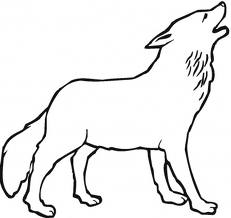 		λύκος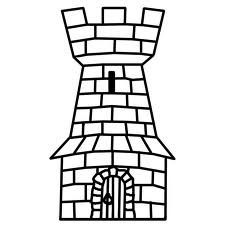 	      πύργος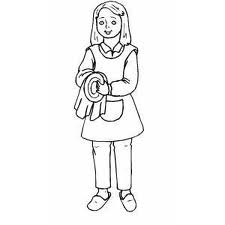 	ΥβόννηΚύκλωσε το υ στις παρακάτω λέξεις και μετά  βάλε τόνους  : Γράψε με κεφαλαία γράμματα τις παρακάτω λέξεις:μύθος	  _ _ _ _ _λύρα	  _ _ _ _ συκιά	  _ _ _ _ _θύμα	  _ _ _ _ στύλος	  _ _ _ _ _ _θυμάρι	  _ _ _ _ _ _μύρισε	  _ _ _ _ _ _Τώρα γράψε με μικρά γράμματα τις παρακάτω λέξεις:ΓΥΡΙΣΕ	  _ _ _ _ _ _ΚΥΡΙΟΣ	  _ _ _ _ _ _ΧΥΘΗΚΕ  _ _ _ _ _ _ΕΛΥΣΑΝ  _ _ _ _ _ _ΘΥΕΛΛΑ  _ _ _ _ _ _ΚΥΝΗΓΟΣ  _ _ _ _ _ _ _ΠΑΡΑΘΥΡΟ  _ _ _ _ _ _ _ _Τώρα διάβασε μόνος σου δυνατά τις λέξεις των ασκήσεων 2, 3 και 4!